О внесении изменений и дополнения в Положение о порядке размещения нестационарных торговых объектов на территории сельского поселения  и схемы размещения нестационарных торговых объектов  на территории сельского поселения Раевский  сельсовет муниципального района Давлекановский район Республики БашкортостанРассмотрев протест прокурора Давлекановского района, руководствуясь ст.ст. 14, 48 Федерального закона от 06.10.2003 № 131-ФЗ «Об общих принципах организации местного самоуправления в РФ», Законом Республики Башкортостан от 14.07.2010 № 296-з «О регулировании торговой деятельности в Республике Башкортостан», Постановлением Правительства Республики Башкортостан от 12.10.2021 № 511  «Об утверждении  Порядка разработки и утверждения органами местного самоуправления Республики Башкортостан схем размещения нестационарных торговых объектов», ПОСТАНОВЛЯЮ:1.Внести изменения и дополнения в Положение о порядке размещения нестационарных торговых объектов на территории сельского поселения  и схемы размещения нестационарных торговых объектов  на территории сельского поселения Раевский сельсовет муниципального района Давлекановский район Республики Башкортостан, утверждённое постановлением администрации сельском поселении Раевский сельсовет муниципального района Давлекановский район Республики Башкортостан от 02.06.2022  № 45, (далее – Положение) следующие изменения:1.1.  пункт 1.5 Положения после слов "краткосрочный характер" дополнить словами ", и нестационарные торговые объекты, в которых оказываются бытовые услуги";1.2 . Изложить  пункт 2.1 Положения следующего содержания: «2.1. В настоящем Положении применяются следующие основные понятия:схема - документ, состоящий из текстовой (в виде таблицы) и графической частей, содержащий информацию об адресных ориентирах, виде, специализации нестационарного торгового объекта, периоде размещения нестационарного торгового объекта, форме собственности земельного участка, о возможности размещения нестационарного торгового объекта субъектами малого и среднего предпринимательства;нестационарный торговый объект - торговый объект, представляющий собой временное сооружение или временную конструкцию, не связанные прочно с земельным участком, вне зависимости от присоединения или неприсоединения к сетям инженерно-технического обеспечения, в том числе передвижное сооружение;специализация нестационарного торгового объекта - торговая деятельность, при которой 80 и более процентов всех предлагаемых к продаже товаров (услуг) от их общего количества составляют товары (услуги) одной группы, за исключением деятельности по реализации печатной продукции.К нестационарным торговым объектам, включаемым в схему, относятся:- павильон - оборудованное строение, имеющее торговый зал и помещения для хранения товарного запаса, рассчитанное на одно или несколько рабочих мест;- киоск - оснащенное торговым оборудованием строение, не имеющее торгового зала и помещений для хранения товаров, рассчитанное на одно рабочее место продавца, на площади которого хранится товарный запас;- торговая галерея - выполненный в едином архитектурном решении нестационарный торговый объект, состоящий из нескольких, но не более 5 (в одном ряду), специализированных павильонов или киосков, симметрично расположенных друг напротив друга, при условии соблюдения беспрепятственного прохода для покупателей, объединенных под единой светопрозрачной кровлей;- пункт быстрого питания - павильон или киоск, специализирующийся на продаже изделий из полуфабрикатов высокой степени готовности в потребительской упаковке, обеспечивающей термическую обработку пищевого продукта;- торгово-остановочный комплекс - нестационарный торговый объект, размещенный на остановочных пунктах общественного пассажирского транспорта, состоящий из одного или двух павильонов или киосков, конструктивно объединенных и выполненных в едином архитектурно-художественном решении с остановочным навесом. При этом остановочный навес может представлять собой как открытую, так и закрытую конструкцию;- объект мобильной торговли - нестационарный торговый объект, представляющий специализированный автомагазин, автолавку или иное специально оборудованное для осуществления розничной торговли транспортное средство;- мобильный торговый объект - категория нестационарных торговых объектов, к которой относятся передвижные сооружения, мобильные пункты быстрого питания, объекты мобильной торговли;- мобильный пункт быстрого питания - передвижное сооружение (автокафе), специализирующееся на продаже изделий из полуфабрикатов высокой степени готовности в потребительской упаковке, обеспечивающей термическую обработку пищевого продукта;- выносное холодильное оборудование - холодильник для хранения и реализации прохладительных напитков и мороженого; - торговый автомат (вендинговый автомат) - временное техническое устройство, сооружение или конструкция, осуществляющее продажу штучного товара, оплата и выдача которого осуществляются с помощью технических приспособлений, не требующих непосредственного участия продавца;- бахчевой развал - нестационарный торговый объект, представляющий собой специально оборудованную временную конструкцию в виде обособленной открытой площадки или установленной торговой палатки, предназначенный для продажи сезонных бахчевых культур;- передвижное сооружение - изотермические емкости и цистерны, прочие передвижные объекты;- объект мобильной, развозной торговли - нестационарный торговый объект, представляющий специализированный автомагазин, автолавку или иное специально оборудованное для осуществления розничной торговли транспортное средство;- специализированный нестационарный торговый объект для организации реализации сельскохозяйственной продукции и продуктов питания (далее - специализированный нестационарный торговый объект) - выполненный в едином архитектурном решении нестационарный торговый объект, состоящий из соединенных между собой нестационарных торговых объектов, находящихся под общим управлением, общей площадью не более 150 кв. м, в которых не менее 80 процентов торговых мест от их общего количества предназначено для осуществления продажи товаров сельскохозяйственными товаропроизводителями (включая личные подсобные хозяйства), организациями и индивидуальными предпринимателями, осуществляющими деятельность на территории Республики Башкортостан;- сельскохозяйственный товаропроизводитель - определение используется в значении, установленном Федеральным законом от 29.12.2006 N264-ФЗ "О развитии сельского хозяйства";- елочный базар - нестационарный торговый объект, представляющий собой специально оборудованную временную конструкцию в виде обособленной открытой площадки для новогодней (рождественской) продажи натуральных хвойных деревьев и веток хвойных деревьев;- объект реализации сельскохозяйственных и декоративных кустов и растений - нестационарный торговый объект, представляющий собой киоск или павильон со специально оборудованной временной конструкцией в виде обособленной огороженной открытой площадки (экспозиционной и (или) декоративной), предназначенный для реализации сельскохозяйственных и декоративных деревьев, кустов, растений и сопутствующих товаров;- нестационарный торговый объект сезонного размещения - нестационарный торговый объект, размещаемый на определенный сезон, период (периоды) в году;- автоцистерна - нестационарный передвижной торговый объект, представляющий собой изотермическую емкость, установленную на базе автотранспортного средства или прицепа (полуприцепа), предназначенную для осуществления развозной торговли жидкими товарами в розлив.- субъект розничной торговли, услуг общественного питания, бытовых услуг и т.п. - юридическое лицо или индивидуальный предприниматель, зарегистрированные в установленном законом порядке, осуществляющие деятельность по розничной торговле, оказанию услуг общественного питания, бытовых услуг и т.п. (далее – Субъект);- договор на право размещения нестационарного торгового  объекта (объекта по оказанию услуг) – письменное соглашение, заключенное  Администрацией  сельского поселения Раевский сельсовет муниципального района Давлекановский район Республики Башкортостан  с победителем аукциона (далее – договор на  размещение);- договор аренды земельного участка, находящегося в муниципальной собственности – письменное соглашение,  заключенное   Администрацией сельского поселения Раевский сельсовет муниципального района Давлекановский район  Республики Башкортостан с  Комитетом  по управлению собственностью Министерства земельных  и имущественных  отношений Республики Башкортостан по Давлекановскому   району / Сектором  земельных и имущественных отношений администрации муниципального района Давлекановский район Республики Башкортостан  и  Победителем аукциона (далее – договор аренды земельного участка);- договор аренды нежилого помещения, находящегося в муниципальной собственности - письменное соглашение, заключенное  Администрацией сельского поселения Раевский сельсовет муниципального района Давлекановский район  Республики Башкортостан с  Комитетом  по управлению собственностью Министерства земельных  и имущественных  отношений Республики Башкортостан по Давлекановскому  району/ Сектором  земельных и имущественных отношений администрации муниципального района Давлекановский район Республики Башкортостан  и Победителем аукциона  (далее – договор аренды нежилого помещения);- к социально значимым специализациям нестационарных торговых объектов относятся следующие продовольственные специализации, направленные на восполнение дефицита потребления покупателями продуктов питания в случае недостаточного количества торговых объектов в муниципальных образованиях: "Хлеб и хлебобулочные изделия", "Молоко и молочные продукты", "Овощи-фрукты", "Мясная гастрономия";- под архитектурным решением понимается дизайн-проект нестационарного объекта, соответствующий требованиям к внешнему виду нестационарного объекта, который определяется типовыми решениями, утверждаемыми органами местного самоуправления Республики Башкортостан исходя из функциональных, конструктивных, эстетических, социальных, экономических, санитарно-гигиенических, экологических, инженерно-технических параметров нестационарного объекта.»;1.3. пункты 4.4, 4.6 Положения исключить;1.4. пункт 4.5 Положения изложить в следующей редакции:"4.5. Основаниями для размещения нестационарного торгового объекта являются:- Схема размещения;- Договор на размещение нестационарного торгового объекта (далее - договор).".2. Постановление администрации сельском поселении Раевский сельсовет муниципального района Давлекановский район Республики Башкортостан от 21.03.2024   № 16 признать утратившим силу.3.Контроль за исполнением постановления оставляю за собой.4.Настоящее постановление подлежит обнародованию в порядке, установленном действующим законодательством.Глава сельского поселения                                                Р.Х.Шайхутдинов             Башҡортостан РеспубликаһыДәүләкән районымуниципаль районныныңРаево аүыл Советыауыл биләмәһе хакимиәтеБашҡортостан РеспубликаһыДәүләкән районымуниципаль районныныңРаево аүыл Советыауыл биләмәһе хакимиәтеБашҡортостан РеспубликаһыДәүләкән районымуниципаль районныныңРаево аүыл Советыауыл биләмәһе хакимиәте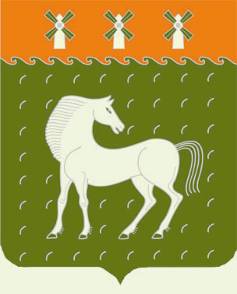 Администрация сельского поселения Раевский сельсоветмуниципального района Давлекановский районРеспублики БашкортостанАдминистрация сельского поселения Раевский сельсоветмуниципального района Давлекановский районРеспублики БашкортостанКАРАР№ 24№ 24№ 24ПОСТАНОВЛЕНИЕПОСТАНОВЛЕНИЕ20 май 2024 йыл 20 мая 2022 года 20 мая 2022 года